MPA Housing & Aging in Place Subcommittee-20230824_130010-Meeting RecordingAugust 24, 2023, 7:00PM48m 44s
Newland, Laura started transcription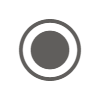 
Wayne Crawford   0:07
Ohh question this you know, Mindy, Mindy's here.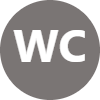 
Vani Sharma joined the meeting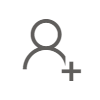 
Rosenzweig, Stacey joined the meeting
Wayne Crawford   0:14
I'm looking for.
Christian Hill joined the meeting
Wayne Crawford   0:18
First thing, and Donna.
My gosh, you got a big group.
Ohh others from chat.
OK guys has requested to join so I'm sure she'll be joining.
Shomari Rozier (Guest) joined the meeting
Wayne Crawford   0:39
Together here.
Rachel Ohlhausen joined the meeting
Julie Peetz joined the meeting
Wayne Crawford   0:40
Yes, I might.
Donna Rodriguez joined the meeting
Wayne Crawford   0:48
Thanks, Christian.
So, OK, I think we've got all of our.
Trainers here.
Laura Loyacono joined the meeting
Wayne Crawford   0:57
Yeah.
Uh, well, I'll start talking because it seems to be something I can do not well, but I can do it and we'll, we'll we'll just.
Vicki Spraul (Guest) joined the meeting
Galucia, Natalie joined the meeting
Daniel Bogle (Guest) joined the meeting
Wayne Crawford   1:12
This is where all of our groups and the on the issues with housing are brought to, brought together in one place.
Stephanie Herbers joined the meeting
Wayne Crawford   1:19
Uh.
Claudia Browner (Guest) joined the meeting
Wayne Crawford   1:21
Want this girl over real quickly?
No.
Where you scoop is and and commentary around that and what we're doing.
I am gonna say to all of our tears I've sent so many emails lately with information.
I probably sent it four or five times.
Seeing it is this thing goes, but everyone got the recommended format for the final report.
Are we OK on that?
Everybody is somebody not Mindy was kind kind enough to to develop the final template.
And I'm sure Lord had hand in that also.
And that's what we're used to fill in the blanks when you, when you look at that, I I think one of the things that's going to be important for all of the supporting, but don't forget that we're trying to put some generalized financial tags to some of these goals.
David Baker joined the meeting
Wayne Crawford   2:20
But what we what we see that is, is is gonna be responsible there.
I'll leave it up to the chairs to send that format out to over all of our Members so they can at least see that and see what it looks like.
See what it feels like.
We've got some of our communities and probably all of you are just don't I I don't know what they're are starting to sit there objectives within that document and then starting to set some of the stuff and some of them are starting to develop their.
Defense of their of their statements.
Uh, for the for the final document.
So we're moving along well.
I I I don't know if we're faster than anybody else or we're slower than, but I think that the November date of having a final project to lending lower, it's it's still on the table very clearly uh.
One other thing some of you ask about setting in on an Advisory Board meeting.
Uh, just to see how that works and and and and kind of coordinate with what we're doing has been looking to big picture.
Mindy was kind enough to send a.
Thing as part of an email, the dates of all the advisory committee meetings this year next year and it's setera.
So that was in that email I sent to the.
You are the chairs of the different subcommittees, so if you have it send it out to group.
Aaron Milligan- Gray Matters Alliance (Guest) joined the meeting
Wayne Crawford   4:01
If you don't have it, then I messed up and I need to get it to you, but it. That's it.
Everyone's welcome to attend, but all of us will be on a listen only format for the advisory committee will actually be holding their meeting, so don't feel up upset if you keep waving your hand and carrying on.
You can't get it, but I think I'm.
I'm actually forward to it too because we can we can, we can learn from that.
Uh.
Other than that, if it's OK with the group, I'm gonna start with portable housing.
Just because you're the first on the list, Miss Donna and and and talk about where we are and in the process.
So Gov Jack to take the take the phone.
Donna Rodriguez   4:56
Sure, just double checking if you can hear me.
OK.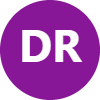 
Wayne Crawford   5:01
Perfect.
Donna Rodriguez   5:02
Umm, right now our group is doing, I would say really well.
Our next scheduled meeting is on the 30th as a work group and we within our work group we have several team leaders.
I would call them taking each one of the six issues that we've identified and really in the next week we're spending some time together and working to hammer out some more details and make them into some measurable.
Issues identified and recommendations and trying to drill down and really put The Who, what, when, where, why, with our recommendations and taking a closer look at the evidence that supports.
We think this is an issue because so we're kind of wrapping our heads around there and we've got some team leaders that are just really knowledgeable in the subject.
So they're they're really, I don't know, taking the lead on each one of their issues and specialty areas.
Jeanette Oxford joined the meeting
Toni Cousins joined the meeting
Donna Rodriguez   6:00
So I'm very appreciative of that.
Like I said, our next meeting is on the 30th and to the Affordable Housing Committee.
Our work group Wayne just mentioned that form and format, so I'm getting ready now to send that out to everyone on our work group.
So we have a particular format now that we were working on and it just outlined it into issue #1 through 6.
Where's our evidence?
And then, umm, finally, the recommendations so I think we could still continue to work in that format for discussion purposes.
And then as we get closer, we'll put it into this final work group recommendation form that you sent out, Wayne.
Wayne Crawford   6:47
No, thank you.
Uh, because I I will last last night I was reading over the the outline of what this work groups doing, which is wow.
It's Christopher.
I'm.
I'm I'm kind of shooting in the dark.
It's a people have hours with you on.
On what on how much you want to put into our explanation of our objectives for her, basically saying that what when I was done looking at looking at your stuff and and and your group stuff and so and and also to the rest of the you have been trying to attend all the meetings I possibly can I think it hit 99% of them but and trying to listen although all of you there chairs laughing or laughing at the moment.
But I do try to listen, in fact, not shoot my mouth off way too much.
Grind.
I'm like a pastor.
I you're in my.
You're in my religious world.
When you supplemental world, the housing uh, but you, I don't think this when when you make a evidential statement.
Yeah, let me use that.
I would recommend that we also site where we got it.
This is a normal.
Donna Rodriguez   8:11
Yeah.
Wayne Crawford   8:11
Yeah, this is the statistician coming out of me, so I apologize, but I'm not sure that the advisory committee going to want to be that strict.
But when we quote a number, when we quote a something that's happening in our world.
Uh, I I think it will behoove us to to side that.
I think it will build strength force good.
Donna Rodriguez   8:33
When I agree, yeah, I agree.
In our work group, they're storing a lot of their research into our subfolder under each issue, so we'll be able to pull that, link it and footnote it.
Wayne Crawford   8:45
Umm.
And I'm gonna find if I E and overstating this or or putting something else that you all feel we don't need.
I'm fine with that is just my in a prior life, I reviewed them grants to the federal government under OSHA for 15 years and it's just drilled in my head.
Now, if I have evidence I slipped my evidence, I you know the story.
So I will, I will.
I will leave it there and whatever you do will be right.
It's just something that consideration.
Umm that, Donna, I think you're groups well on its way.
I I I think we can close there.
Umm.
And and I'm not representing myself as the expert here, just as a another.
Another player of the team.
Alright.
Any questions for Donna?
Anything you wanna ask about, I will say to you that and I was hoping this would happen.
Rosenzweig, Stacey left the meeting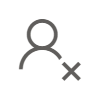 
Wayne Crawford   10:00
We're bleeding over each other's committee in some degree.
All of us are interconnecting now which.
Yeah.
Yeah, that's ohh you.
You you can't order that to happen, that when you do this type of work, if it's working right then people start bleeding on topics other and and eventually all this will come together and we'll be able to see that the ohh I said it.
You said it.
This committee said it and how do we how do we bring that back the the the other thing.
And now you are not not have time to talk about this.
And I'm going through that to your Chris and I were talking earlier.
Uh.
The laws and codes I group just haven't been able to get off the ground.
Nobody's fault.
The people have changed jobs.
People have moved on.
It's it's, it's just struggling.
I'm recommending and you'll tell me if if I need to go to another direction here, but we'll we I think we should blend that into the housing group.
It just seems to make sense to me.
It could be in the Riddle.
It's used with the housing group fits the whole palette.
And not to be at the tunnel Jerker.
That I've got a mountain of information.
I've worked this and research test and this issue which several years.
OK.
OK.
We're gonna kind of and a little tag on there and we'll light some stuff up and and some objectives to add to the housing.
Now, does anybody wish to take that on other than the housing group?
Or do you think we're going wrong direction?
I actually thought about trying to just bring the housing group together and I chair it and, you know, moving forward, but there's no reason to it.
It just fits into what we do, so I'm I'm OK with that group.
Donna Rodriguez   12:06
Yes, Wayne, I would say yes.
Wayne Crawford   12:06
Anybody wanna get?
No, I'm sorry to put that on your all's gone and I don't actually.
I don't think it's gonna be a problem because I'm gonna be shipping you.
Really, teams of documents and work and and the some papers that have been written around this and you can decide how how your group wants to use that.
But we've I think we would be remiss if we.
Didn't make sure that the report that goes to the government really addresses the fact that our many more cities communities and it's really not a state law issue.
It's not a statute issue.
The statue was written pretty well.
I think it was.
Was it ninety 020?
I think it is.
The Member does send me all the time.
Is what they're basing it on, which, if you were to get there you any, any, any anyway.
But we had way too many cities.
They currently say that people with disabilities must live so many feet from each other.
That's just the way it's Smith.
And I would say to you that for 99.9% of the people in this state, if you say that they go well, nobody.
No, that's silly that they would.
They would never do that.
Make they all.
Unfortunately, find your up spending a lot of time with the city in our state and the men all the way to the Department of Justice because they told 3 senior gentleman who were living together and what we call these guys scored.
Living home had been living there for 15 years.
They were well accepted.
They were neighbors.
It was very nice saying they had a sign planted in their yard one day and said there will be a a hearing at the city offices determine if these gentlemen need to leave because there's another people, another group of people with disabilities at live.
Too close to them.
We should their case was a senior ordinance of 1250 feet.
Uh, so there rain out there?
With books everywhere, and we really need to stop it.
641b897a-e2a2-404a-8bc9-5a4aa53798cc joined the meeting
Wayne Crawford   14:24
It's especially our citizens with age too, because what it does, there aren't many citizens of age that don't fall in the disability community.
Toni (Guest) joined the meeting
Wayne Crawford   14:33
We have one of them.
I haven't qualified with disability community and so this thing could turn it in just a nightmare.
Uh, if you're not gonna do it and get rid of it, and so that would be me.
It's, I said it to you before, but that's no different than the city ordinance and we had trouble with when three elderly ladies.
Here we go.
Our citizens of age wanted to move into the wrong home and leave the nursing home, and in that community, developers and others were able to put build on a new home.
That literally was universally designed.
Although the experts in this room, the David Baker's and others who know universal design and city technology, they did a great job, but we have probably went well.
What about this?
But it was a wonderful thing.
And these ladies had the ability to pay, and they wanted to finish their lives out as friends living in the community and community wrapped around it.
And there was an injunction filed before it was finished because in that community there was a city statute that said three unrelated women could not live together.
Toni Cousins left the meeting
Wayne Crawford   15:50
And it was buried in the 1800s, you know, but it was a step.
It was a a code of their city and it took four months for us to run that back through the city and get taken off the books.
Kelli Kemna (Guest) joined the meeting
Wayne Crawford   16:03
But there was a gentleman who was.
Interesting.
They lived on the block and he didn't want those old ladies living there and he was retired attorney and he dropped that on his dropped that on the course.
And the court said stop.
And so we need to get those things off and then and they're they're silly.
So that's what we'll do, Donna, and thank you for voluntarily holding.
I see.
OK, so let's move on to that.
Our next one is Universal design, Eileen.
Aileen Dressler (Guest)   16:40
Alright, so yes, we met on the 16th and were still sort of hashing some things out originally.
We had kind of five core issues that we were working on and we've kind of corralled them down to two that were thinking of doing the define universal design and access, which we're trying to clarify the inclusive nature of universal design and assistive technology and then also increasing universally designed affordable housing.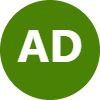 
Teona McGhaw-Boure joined the meeting
Aileen Dressler (Guest)   17:06
That's kind of our second big overarching issue.
And then some of these smaller ones that we had discussed previously like the the Ordinance and laws infrastructure, this is the technology of course is getting rolled in.
These things are being kind of developed and as supporting subcategories, so that's where we're kind of at.
We're gonna meet on the 29th and then probably from there we'll start to kind of divide off into maybe the two groups at that point.
Wayne Crawford   17:36
That's gonna be cool.
I mean, they're doing some really great stuff.
I've been I I will say that the one thing that that that caught my eye in your oils work is the fact that, uh, you've really taking the definition of universal design, which isn't the first hand definition across our country.
Ron Mace going back to his his his initial one, but you built in that assistive technology structure to the universal design definition.
That's pretty cool stuff.
I mean it, it puts assistive technology right there on the same plate, the universal design housing needs to blend with assistive technology or it it, it's not a cohesive.
Ohh it it it it's it was Dave.
I gotta feeling you had a big hand in that, but that personally, I think that's that's dynamic stuff that we can get that through and get everybody.
Then I I think one of our big issues is that universal design is a word that gets thrown around a lot.
Uh, and uh.
Everybody's got a little different thought of what it is and this way, if the state would look at adopting a a definition of this is what it's going to be, then it's gonna go a long, long way forward.
So that that was my personal commentary, honey, process work.
It's just, it's just really good stuff.
Anything for the Universal Design committee.
They may wants to bring to the table.
Because this could be a game changer force on on what future construction really looks like and and and the issues of universal as I and we're not the first day, I mean there's a lot of the other states will lock the nice statistical work, but they're they're they are fully and then I think the phone and you don't have that also in Missouri and a lifelong resource.
Missouri is the make me state, so not very states good.
It won't be talked in a bit commentary.
Sorry.
OK, home mods.
Mr. Hill.
Christian Hill   19:56
Yes, hear me OK.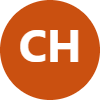 
Wayne Crawford   20:00
Yes.
Christian Hill   20:01
OK, great.
Thanks.
So we are continuing to make progress on all of our recommendations.
We met last time on the 17th of August.
We've got another meeting, our next meeting slotted for 9/6 and we were meeting every two weeks approximately.
There's not a ton more to update since the last meeting.
We're just continuing to make progress on everything.
Each recommendation that we have has been assigned to an owner and everyone's moving there.
Uh respective recommendation along and still in the process of researching like we talked about a minute ago, I did get that form you sent out, Wayne.
So thank you for doing that.
And I think that will really help us consolidate and streamline our recommendations and and make it very clear and concise which one is the most urgent and important in all the different factors that go into that.
Also, I know that the I think it was the laws and codes committee is being repurposed and everyone's kind of consolidating work groups.
So if any of those individuals or interested in joining our work group, we're happy to discuss that.
Just to kind of recap some of the issues, again to refresh on everyone's mind that we're focusing in on, there's four primary ones.
The first is there's a lack of education and awareness around the already existing Community resources.
The second is there's a lack of contractors and specifically contractors in the Medicaid waiver programs.
The third is that there are not enough players to go around and payer sources to fund home modifications and maintenance, and the forest deserves a lack of repairs and handyman and a funding gap associated with that.
So we're in the process of researching those more and the next meeting will be discussing how to kind of streamline those and incorporate them into the recommendation form that Wayne sent out a couple days ago.
So that's all I've got.
If anyone has any questions, feel free to let me know.
Wayne Crawford   21:59
And they process for our Group One one thing, I E have one of my phones on Christian that that made it may not work, but the home modification.
I think that assistive technology word has gotta fit in there with it.
All my vacations and assistive technology, but that's up to your group.
I I just think you know I I think we're when I read the minutes and the work of all the different committees, we're just seeing that there, there are almost becoming symbiotic words.
They're just, you know, and now the the group may not want to do this.
So please, I mean I understand, but if if we start thinking in terms of home modification and assistive technology is really one entity, you know you can put in a ramp, but you may want to have assistive technology get the door open or put into place, it's in the center center.
Just something to consider, or Wilford people beyond us.
Christian Hill   23:02
That's a great.
Wayne Crawford   23:07
If we don't keep saying it as one cohesive unit of words are gonna are gonna lose it.
But in this just me talking isn't all Matt.
But David, David, what's your possible?
Christian Hill   23:16
No, no, no.
It's a great recommendation and something that I hadn't considered.
Wayne Crawford   23:21
I'm sorry I wrote you, David.
Christian Hill   23:23
That's OK.
Go ahead.
Wayne Crawford   23:24
What?
What do you think about what I'm saying?
You're you're expert in this field.
David Baker   23:30
Ohh well one anybody who knows me knows I'm gonna say yes, these things need to go together.
We need to work this technology in.
However, with that said, my thinking's kind of been started starting to change a little bit too.
Umm it's listed technology and that whole concept is still important because that is part of ensuring that somebody can benefit from a universally designed home, especially in daily activity functions.
But the more reading I've been doing lately, the more I'm starting to see another term that I think maybe needs to kind of work its way into some of this, and that is health related technology as we have more people who are doing things around monitoring their health from their homes, doing doctor's appointments.
The word ways we're using technology to provide information to medical providers, I think that's a new area that does fit under kind of the housing idea, because if we're going to ensure safety and security and homes, no being able to make sure that I can monitor my health is right up there with assistive technology.
And it seems to be it.
It's a term that just has really popped into the last in the last couple of months, but I think it kind of goes under this rubric as well.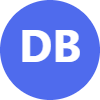 
Rachel Ohlhausen   24:49
David, do you of hey.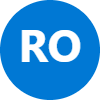 
Christian Hill   24:49
I like both.
Sorry, go ahead.
Rachel Ohlhausen   24:53
Sorry, David, I was curious.
Do you think that just talking about specifically digital infrastructure would be enough for that without us creeping too far into the technology space from a housing, but just let them into that?
David Baker   25:03
Yeah, yeah.
Rachel Ohlhausen   25:06
There is infrastructure in senior housing because seniors do need the Internet.
I think a lot of senior housing in the past did not consider that.
David Baker   25:16
Yeah.
If that, that's a that's a tough one, cause Wordsmithing gets a little tricky here because there are.
Yeah, I mean, something along the lines of digital infrastructure would be good.
We kind of see that terminology used in some other areas, so I don't you know, I if we could find something unique and creative that would probably be a better way to describe it just because I don't want it to get misinterpreted with some of the other ways that it's used out there in some of the other arenas.
Christian Hill   25:54
And just to clarify, are we when we say it's just have technology, are we referring to both the actual technology component and or we can also referring to things like medical equipment as well because I know sometimes those can kind of overlap given obviously our past work together as well David.
David Baker   26:10
Yeah, it's it.
It can overlap.
I generally consider assistive technology to be anything that's especially designed for person with a disability or technology that's off the shelf that can be utilized in a manner by a person with a disability to address a barrier.
Christian Hill   26:29
Got it.
Yeah.
And that's a great point that you bring up, Wayne and one that will discuss in our next work group.
Obviously in the past or I mean some of you may not know this.
I used to work for a medical equipment company and so I've kind of seen both sides of it now from the home mode side now with thrive homes, what we do on the modification side and then prior and past life with the medical equipment and there's a lot of overlap and almost every OT evaluation that our occupational therapists put together includes both of those things together.
And then depending on the budget, whether that be through Medicaid or out of pocket, there's, you know, some solutions that may be cheaper and a stopgap while someone's waiting for a home modification transfer bench. As an example, instead of a tub to shower conversion.
So anyway, the great point.
Thank you for bringing it up.
Wayne Crawford   27:16
Think the other thing is that and I'm I'm.
I think I'm stealing some of Christians, Christians thoughts in a discussion that we have as well, but the whole at like David, the more I read about this blending and I've been bringing a lot on that.
Uh.
Is the fact that but fifty technologies test their home modification sits there?
And the third part of that is the ability to use the Internet, have resources, have the have a connection.
But governor is made it clear that statewide Internet apologize.
There's a better word.
I I'm I'm I'm quite sure is a high priority.
If we say in our commentary that we desperately need this STATEWIDE interconnected system for the peace of person in the in the rural area for people that can't get to the Inter Internet, which our state has a lot of that still, uh, the rest of this thing gonna work well.
I mean it's it's it's gotta fit into those three parts.
A whole modification, actually.
Technology.
And then the mechanism for using it through Internet and there's have been at cetera, I think that's going to be received well because that's what they want to do and this adds that extra part of it.
OK, we got the Internet and I know I'm using a bad set of terms here, but we've got the Internet in your home now.
We've got to get all the things that make that magic happen.
The connection of, etcetera, etcetera, etcetera, you know the just as simple as Alexis would you open the front door kind of stuff so anyway, but that's that's good commentary guys.
My stuff and and remember also we've got, you know, six other committees or are that are out working in one of them is whole person health, health and long term supports and services.
So they're gonna, they're going to push you into what we're saying here too.
And in in in in in in the fact if we truly want our citizens to live in the Community, be part of the Community, and you have to have these things and you can't eat working around it because it doesn't do any good to wow through a home modification accounting, the rule, parts of Missouri and the person didn't have the phone service, just they they just don't work.
Aaron, it's hand up.
Aaron Milligan- Gray Matters Alliance (Guest)   30:03
Yeah, I can.
You hear me?
Yeah.
Great.
I just wanted to.
I'm a add to Christians when he when he was talking there for a minute, there was some, I maybe some issues about how to describe assistive technologies.
So I just wanted to input you know that a common term that's being used about that now that kind of makes sense and it helps people understand is calling it enabling technologies.
So enabling technologies in the home, kind of it just resonates a little bit and kind of makes more sense that, hey, these are enabling technologies along with universal design which enables you to get around your apartment, the enabling technologies, you know, verbage kind of kind of rings with people.
If if that makes sense and ohh Vicki and I are from Gray matters.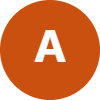 
Wayne Crawford   30:55
What does that?
Aaron Milligan- Gray Matters Alliance (Guest)   30:57
Elijah, we are in assistive technology company.
So I don't know Christian, if your group you know need something or or if we can help in any way, we'd be happy to.
Christian Hill   31:06
Great.
Thanks for the note, and definitely keep that in mind.
Aaron Milligan- Gray Matters Alliance (Guest)   31:09
Thank you.
Vicki Spraul (Guest)   31:12
And also if I may interject really quick, Wayne, I am so sorry.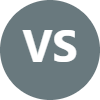 
Wayne Crawford   31:12
Uh, it's northern.
Please, please no baby.
Vicki Spraul (Guest)   31:15
This is Vicki.
I put it in the chat but I don't know if you saw it.
I absolutely love Starling and from a rule standpoint it's superb.
So look into that.
I mean, is it pricey right now?
Yeah, but boy, it sure gives people that access to the outside world.
It's fantastic.
I I personally have it for my RV and we we get in rural spots, we get service, nobody else gets service.
Donna Rodriguez   31:36
I E.
Vicki Spraul (Guest)   31:43
I talked to somebody that lives on a houseboat the other day in Guatemala.
She's some remote little area and she's got Starling.
She loves it.
So, you know, we gotta think past, you know, the the normal Wi-Fi stuff that we have now.
So just want to throw that out there. Thanks.
Wayne Crawford   31:58
That's that's that's very well said.
I mean, these are the things, you know we've got and in my mind and that is a scary place, but we have an opportunity here to to grab some things to the table that at least we get, we can get someone to say, oh, they're thought about that.
What we what can we do about that?
Our goal is to follow that that through until we get this organized, I said of commentary in front of the governor's office.
Office then it's a shotgun and and I uh, I I just think we have a we have a moment in time here.
So it's it's it's strong that we don't forget it.
The the bigger challenge in the end will will be will we be able to and the jamo?
You're an expert on on this.
Once we get it out there, can we get the legislator push it through?
Those are always the those always the monsters, but at least we'll have a paying a guide.
They're.
They're that that that we can take those people and for our senior citizens, they're in the legislature out there.
It's not gonna be willing wanting to make them happy because that's all people.
I'm one of them.
I can vote you at office just on our own, but so, so, so.
So.
So that'll be important.
If I can, then, umm.
Mindy, I I this is interesting to me because Mindy's running the rental group and she's uh, basically the boss here.
So it's at, it's at dividing line.
But Mindy, which is like, just talk on where we are with the rental issues.
Mindy Ulstad-DHSS (Guest)   33:41
I'm happy to, and I'm by no means the boss, so just just a reminder that we have kind of settled on for the rental issues looking at eviction reform, education for renters and for landlords, pre housing fees, bad landlords and then voucher reform.
And we met on the 22nd and we had a new group member join who brought up whole new avenue of conversation around domestic violence.
And then individuals who are victims when the police are being called multiple times, those individuals are often tied to discrimination issues and are often evicted for reasons that are beyond their control.
So that's something we're gonna try to work into the work we're doing around the eviction reform, and then we really have just started honing in on the steps that would need to be completed to tackle each one of the items under each of those particular topics and discussing, you know, what type of funding might be needed.
And then responsible parties like who would be the lead agency or league group to take these things forward and if they made it into the master plan, so we will be meeting again to further work on that part of it.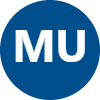 
Vee Sanchez joined the meeting
Mindy Ulstad-DHSS (Guest)   35:03
But I really think that we've got some interesting and innovative ideas coming out of this group.
That I'm.
I'll be excited to share and next month when we meet.
Wayne Crawford   35:19
It's being being someone that has the the the opportunity to sit on most of the meetings.
I I always leave them with the old wow.
You know, you put a lot of smart people in the same room and it's amazing.
Some of the stuff that you come, come come up with the the challenge with any work like this is how do you pick those really important things and get into the table because the list can be beyond belief.
But it's it's it's it's, it's pretty cool stuff with all that being said to our groups, I'm gonna.
I'm gonna take friend.
This number one, everybody's.
On a direction to get to the November follow document and we're in a good place.
No one has fallen but fall fall behind the laws and city codes will blend in with the housing and I think I think we'll get that done with that much work because I think it's already out there.
And but then it all goes in and from that a final doc and that will be will be developed, which puts us together into into one through easy unit.
Cory McMahon (Guest) left the meeting
Wayne Crawford   36:33
I don't know how that's going to take place, but it's not gonna be done without all of us reviewing it before it done, and we all put our stamp of.
Yeah, that's it.
On it and then that will go to the, the, the, the advisory committee.
And then also those of you are marching orders.
And anyway, we're until you've got your hand up.
What's up?
Rachel Ohlhausen   36:56
I was just gonna say as we close up and we start to think about kind of overlapping themes, maybe definitions that we wanna have clarified between all of our committees are all of our subcommittees of this group.
Do we or could we maybe start a running document in our main box file where people can put that?
So as we talk about assistive devices versus enabling devices, maybe that would be a good place in the main folder as we talk about broadband connection versus digital literacy, which is outside of this group, digital literacy is very its own thing, but maybe we could start putting those things together.
So whenever it comes down to really reviewing our whole collective document, things are a little less overwhelming.
Wayne Crawford   37:52
I really I really liked that and now I will say to you the only which I have found is it probably 25% of the people that are on our committees.
Uh, the box system of of getting in there using it, putting stuff in, taking stuff out, having conversations.
They just can't get in and get it done.
It it doesn't, it doesn't work for themselves because of the computer.
It's you.
There's four now.
For example, something as simple as this.
There were a couple of of documents we wanted to get at our eyes like that and say hi, there's no mouse in my pocket here.
I wanted to get out to everybody that hey, I think this might be of interest to you.
I had kickbacks from Tuesday to agencies that they won't let the documents get through cause the 1000 today.
I have some private people that we have.
We have one lady who's in ohh one of the what we call Mac DS or Cerebral 40s within our state and it can't get any of the email through and she can't get into the box and I and I'm using that because I'm really curious about the box, but there's something about it that that, that, that just that just won't work.
Uh, some of it, I think, has to do with the new state system.
I said that a document to the director of the Division of Developmental Disabilities with the Department of Health and she couldn't get the document because the computer system was blocking it from getting to her.
Uh-huh.
Wow state Rs.
But so there I I don't know.
I mean, we all need some type of.
I thought there there's some of us that need a better understanding of the box and and how we get out.
I have a luxury.
I have a colleague of mine and those that says Wayne, just let me put it in there.
Let's go back here soon to me.
I'll take care of it and I'll.
I'll probably need to be better than that.
If anyone having trouble with that, everyone can't give it to you or whatever the case may be, because we really need, I think, all the people, the people putting our work on that document.
You know, so we can all look at and share it.
I know that Christian looks at me and says Ohh Wayne it's so easy.
Come on.
But that being the case, it's worth a conversation, but I think you're right.
We need to see what each other's doing so we can read through that and go, oh, wait a minute.
About this how how about that?
There are few many really smart people in this group to did not have those voices there.
So thank you and I'll try to do more work on that and and figure out have that a work better. Now.
Finally, the only person having trouble with utilizing that system let me know.
Maybe I'm the oddball that needs help.
OK feelsbadman but me but any anyway that's that's a very good point.
Someone uh VI.
I saw you on there.
You had a question or comment?
Vee Sanchez   41:28
Yeah, I was just going to say, I mean, I have trouble with box as well.
I know I've submitted a bunch of kind of documents and I'm just going off of faith that there's somewhere in the box, but I just cannot for some reason or other figure out how to properly access it.
So I've just been kind of working off of like replying to emails and hoping that things are working out OK, but I I do have a lot of faith in like the the working group leaders.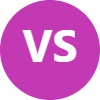 
Wayne Crawford   42:05
No, it's not.
Vee Sanchez   42:10
So there is that.
Wayne Crawford   42:14
And well I I.
Newland, Laura   42:14
So I'm Wayne.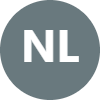 
Vicki Spraul (Guest)   42:15
That has Dropbox been tried.
I'm sorry.
I didn't mean interrupt.
You is has Dropbox been tried?
We use Dropbox all too.
Newland, Laura   42:22
So yeah, we were using Bax because that's the Missouri preferred.
Umm.
Method and I just dropped a link into the chat.
Vicki Spraul (Guest)   42:32
No.
Newland, Laura   42:36
Everyone should be able to access the folder through this link and download and upload documents.
So if you cannot do that then let me know.
But this is the link that you should be using.
Wayne Crawford   42:52
OK.
Vee Sanchez   42:55
I'm also unable to so even with this platform.
Whenever I hit the dots, I'm unable to see the cat.
Claudia Browner (Guest) left the meeting
Vee Sanchez   43:05
It says we can't get your conversations.
Please try again when you're online.
So I'm not even able to see what's being typed into the chat when I get on to these conference calls.
Wayne Crawford   43:21
Yeah, it does.
It's a we're all we're all learning from it, I.
Vicki Spraul (Guest)   43:27
Do you have a VPN?
Galucia, Natalie left the meeting
Vee Sanchez   43:30
I'm not sure I'm just using my iPhone so you know I just logged into OK.
Vicki Spraul (Guest)   43:33
OK.
Because some VPN's will block you because they don't think, especially if you're up, especially if they they want to know you're in the same state, especially state driven, like if the state's name was is within the links.
Vee Sanchez   43:43
Mm-hmm.
Claudia Browner (Guest) joined the meeting
Vicki Spraul (Guest)   43:45
So sometimes VPN, if you turn it off.
If you do have it, that will get you through to some sites that normally you wouldn't be able to.
Vee Sanchez   43:49
Hmm.
Wayne Crawford   43:54
I.
Vee Sanchez   43:54
Uh, my guess I could try that.
Donna Rodriguez   43:54
And.
And this is Donna.
Wayne Crawford   43:57
I.
Donna Rodriguez   43:58
Just one thing I found helpful or I guess I discovered is I can click on a link to box, I can view a lot of things but I cannot work in it until I actually sign into box.
So that might be an extra step that people need to make sure they're doing.
Vee Sanchez   44:17
Is there a box expert in the room?
Mindy Ulstad-DHSS (Guest)   44:21
We can certainly help it.
Let me know this has Mindy Ulstad and let me know if you need help and we can certainly help anyone that needs it.
Wayne Crawford   44:30
Thank.
Vee Sanchez   44:30
Cool.
Wayne Crawford   44:31
And that would be, I understand I I you know I retired state employee, so I E maybe a little bit more jaded than others.
But I always I always laugh.
In the old days we would set up all these computer systems so that the consumer could, could, could truly have a voice.
With state I mean, you know, and I'm not sure.
Maybe I'm on, though I'm not sure if I'm a mom with three children trying to work my way out of poverty and getting the getting the state to help me that it would be easy for me to get to talk to the people.
It's it's.
It's hard to get there, but OK, I'll get over.
I'm just an old guy.
Uh, sorry.
All right.
Anything else?
The good cause?
Rachel Ohlhausen   45:31
I'd like to reiterate just since somebody mentions that they couldn't see the chat that for now, regardless of sharing all, I'm kind of recommending is that we get a glossary together of shared terms in terms that we think are overlapping.
And if anyone can't do that, feel free to shoot me an email and I will just upload it to a document, but we'll start really simple for now.
Hopefully it's not a huge document, I'm just asking for us to kind of coalesce around multiple terms and for the people.
Christian Hill   46:03
I I agree with you, Rachel.
I agree, and I think just one quick example is like affordable housing.
That term means a lot of different things to a lot of different people, and depending on the AMI you're looking at, it's yeah.
So 100% agree.
I think it's a great idea.
Wayne Crawford   46:19
Then we'll get forget how to do that, and then the constructive way. I'll start.
I I I wrote a note down.
They'll start trying to put my thoughts and probably ask you all about how do we want this to look?
I don't want to hold it because that's a very good point.
Don't you have my, my, my. My houses.
Is it we're about minutes and let him need to do.
Toni (Guest)   46:49
Ohh no, you're you're great Wayne.
I've been here listening a whole time.
You guys are are right on the money.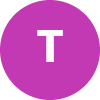 
Wayne Crawford   46:53
Looking.
OK.
I just don't wanna ever like feel like tummies.
Half of this journey with me and trust me, I have to.
Everyone asking so.
Oh, no, that's not gonna be with me.
So it's been very helpful.
Toni (Guest)   47:09
No, I I just got back in the country, guys.
Wayne Crawford   47:09
Umm, alright.
Toni (Guest)   47:12
So Wayne's been kind of holding it down on his own.
So I'm I'm kinda getting baptized back into to the swing of things, but he's doing pretty great though.
Wayne Crawford   47:21
Alright.
Uh, OK.
Anything else for the cause?
Because I don't want to waste your time.
If there's anything else we want to meet on anything else we want to do, please let me know.
I'm trying to get to all of the all the work groups and and then listening to what's going on.
Tina Clay County Senior Services (Guest) left the meeting
Wayne Crawford   47:41
Umm I I really we are really on track to be able to give Mindy and the others that are working on this project, but to the advisory committee.
Umm, a good set of final documents and and that's our goal.
And then they will take it from there and we will go to the public and see what the public thinks.
That what we said, you know that as the one comedian says, they threw me into public.
We're gonna get thrown into public and then from that we'll be a document that they raised for me and others will take their go.
So didn't work their body.
And thank you for for your efforts.
So we're we're getting down to crunch time, even though it's just the end of August this month.
Shomari Rozier (Guest) left the meeting
Wayne Crawford   48:25
You know, go quick.
Alright, if there's nothing else and please tell me if there is.
I will shut this meeting down.
Julie Peetz left the meeting
Wayne Crawford   48:37
Thank you everybody.
Rosenthal, Dan left the meeting
Wayne Crawford   48:38
Have a wonderful day.
Have a good one.
Michelle (Guest) left the meeting
Kelli Kemna (Guest) left the meeting
Mindy Ulstad-DHSS (Guest) left the meeting
Teona McGhaw-Boure left the meeting
Claudia Browner (Guest) left the meeting
Daniel Bogle (Guest) left the meeting
Marissa Peterson left the meeting
641b897a-e2a2-404a-8bc9-5a4aa53798cc left the meeting
Vicki Spraul (Guest) left the meeting
Aileen Dressler (Guest) left the meeting
Wayne Crawford left the meeting
David Baker left the meeting
Toni (Guest) left the meeting
Aaron Milligan- Gray Matters Alliance (Guest) left the meeting
Stephanie Herbers left the meeting
Christian Hill left the meeting
Jim Malle left the meeting
Vani Sharma left the meeting
Newland, Laura stopped transcription